BẢN TIN HỘI NGHỊ TẬP HUẤN  CÔNG TÁC PHÒNG, CHỐNG TAI NẠN THƯƠNG TÍCH, ĐUỐI NƯỚC NĂM 2020	Thực hiện Công văn số 3225/UBND-KGVX  ngày 24/12/2019 của Ủy ban nhân dân tỉnh về việc triển khai Chương trình phòng, chống đuối nước trẻ em tại tỉnh Hưng Yên;Nhằm góp phần từng bước kiểm soát, giảm thiểu tai nạn thương tích, đuối nước trẻ em, học sinh trên địa bàn tỉnh, Ngày 07/01/2020, Sở Giáo dục và Đào tạo phối hợp với Trung tâm phòng, chống thương tích trẻ em - Học viện Đào tạo kỹ năng Việt Nhật triển khai tập huấn mẫu Chương trình phòng, chống tai nạn đuối nước trẻ em, học sinh cho 150 cán bộ quản lý, giáo viên cốt cán phụ trách công tác phòng, chống tai nạn thương tích của các nhà trường tiểu học, THCS, THPT trên địa bàn tỉnh Hưng Yên.Tại Hội nghị tập huấn, các cán bộ, giáo viên được báo cáo viên của Trung tâm phòng, chống tai nạn thương tích - Học viện Việt Nhật cung cấp các kiến thức, kỹ năng để giáo viên, học sinh biết cách tự bảo vệ bản thân, phòng ngừa tai nạn thương tích, đuối nước đáng tiếc có thể xảy ra như: ngăn ngừa nguy cơ tai nạn thương tích, đuối nước (mặt nước hở, dòng rút ngược bờ…); kỹ năng nổi trên mặt nước; kỹ năng an toàn trong môi trường nước, kỹ năng cấp cứu người bị đuối nước; kỹ năng an toàn khi tắm biển…Kết thúc Hội nghị, Ông Phan Xuân Quyết - Phó Giám đốc Sở Giáo dục và Đào tạo chỉ đạo các nhà trường, các đơn vị giáo dục trên địa bàn tỉnh: Sau tập huấn tại Sở, các đơn vị xây dựng kế hoạch và phối hợp tổ chức triển khai tập huấn trực tiếp các nội dung tuyên truyền phòng, chống tai nạn thương tích, đuối nước học sinh giai đoạn 2020-2021 đến tất cả học sinh, giáo viên và phụ huynh học sinh tại các nhà trường đồng thời đề nghị Trung tâm phòng, chống thương tích trẻ em - Học viện Việt Nhật phối hợp với các nhà trường, đơn vị giáo dục về hình thức, thời gian, địa điểm tập huấn và các điều kiện liên quan để triển khai Chương trình theo quy định của pháp luật, đảm bảo tuyệt đối an toàn, thiết thực, hiệu quả, không ảnh hưởng đến hoạt động giáo dục của các nhà trường; chịu trách nhiệm pháp lý và chuyên môn về các hoạt động. 	Một số hình ảnh về Hội nghị tập huấn công tác phòng, chống tai nạn thương tích, đuối nước năm 2020. 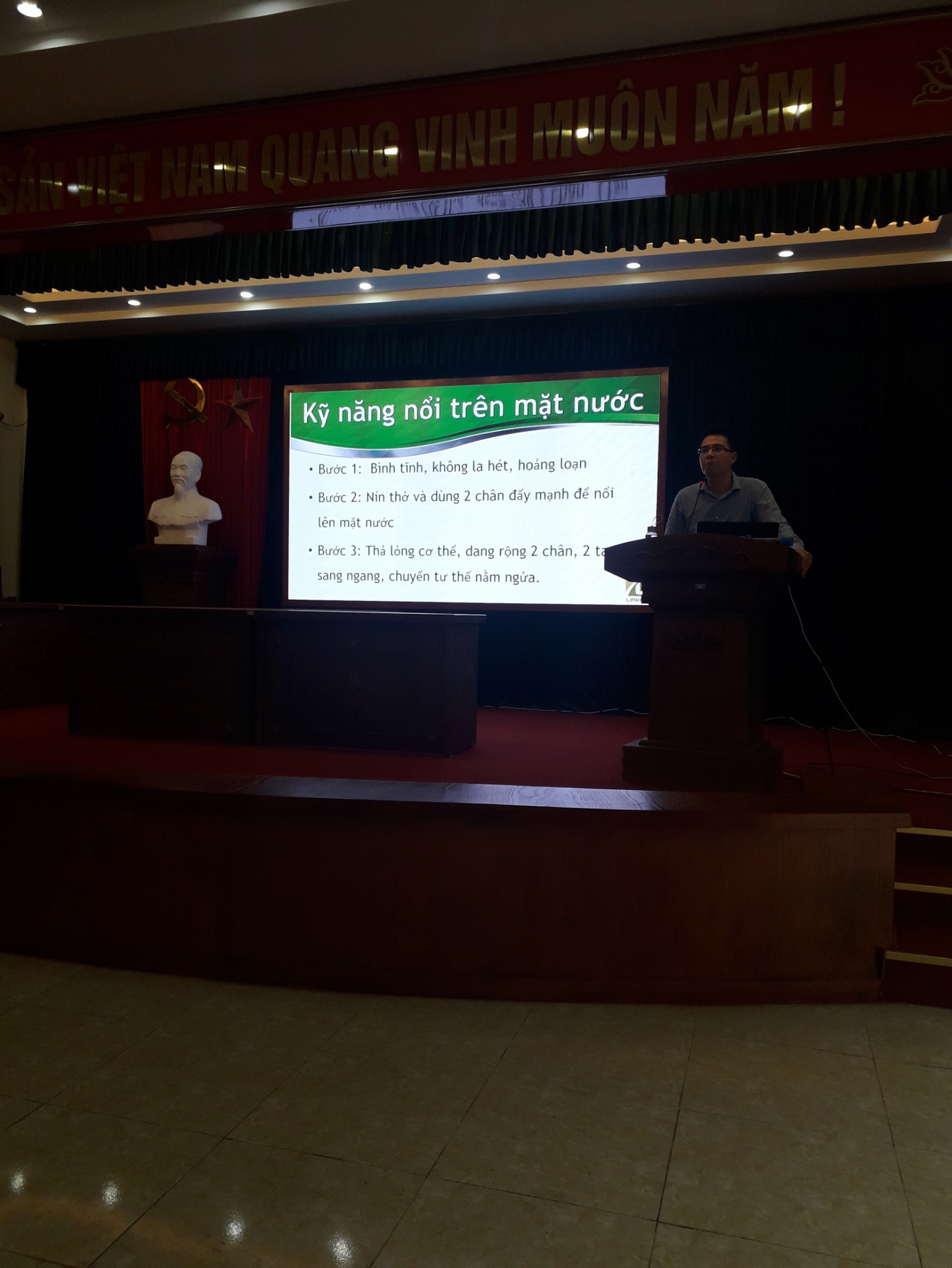 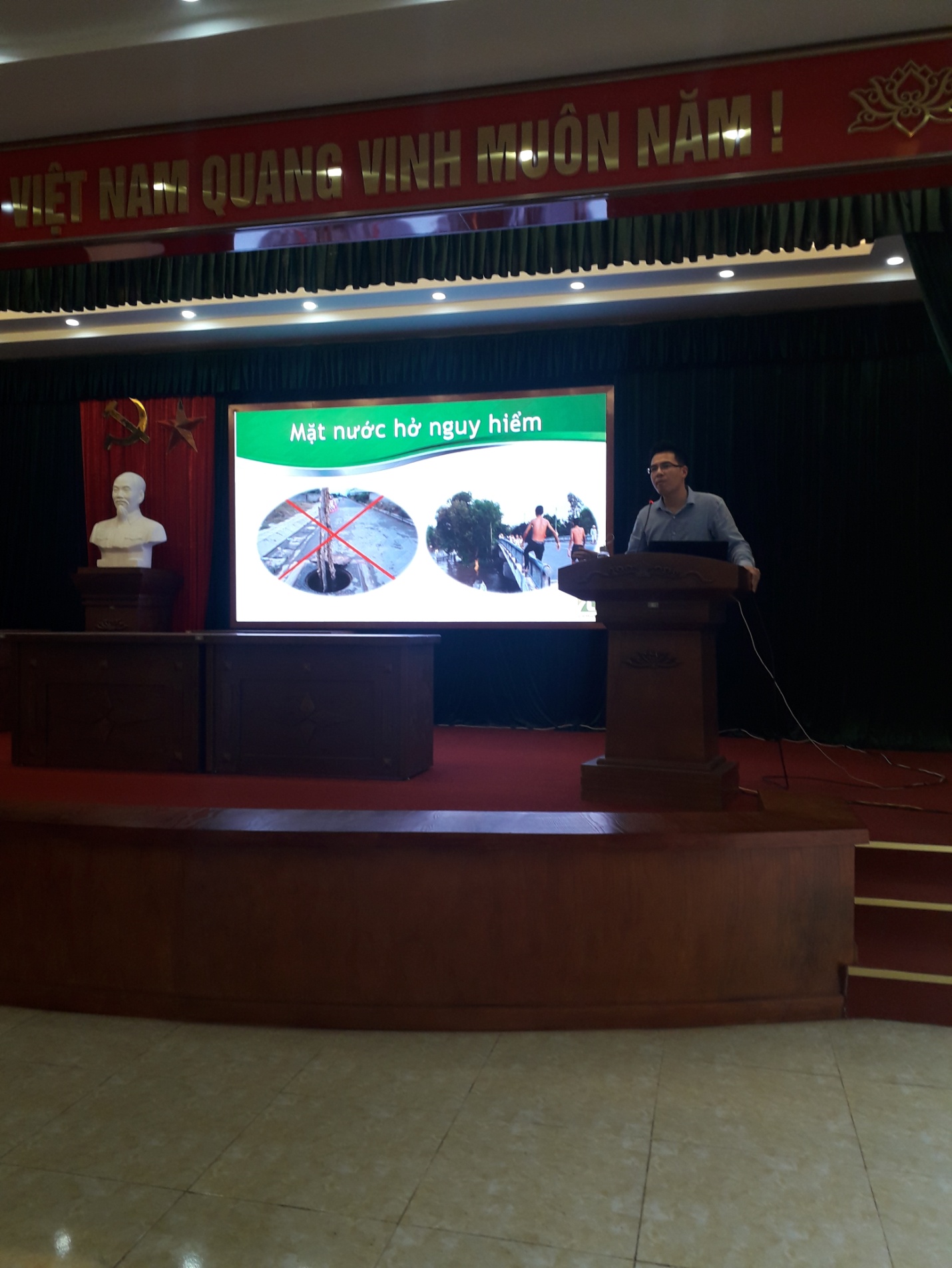 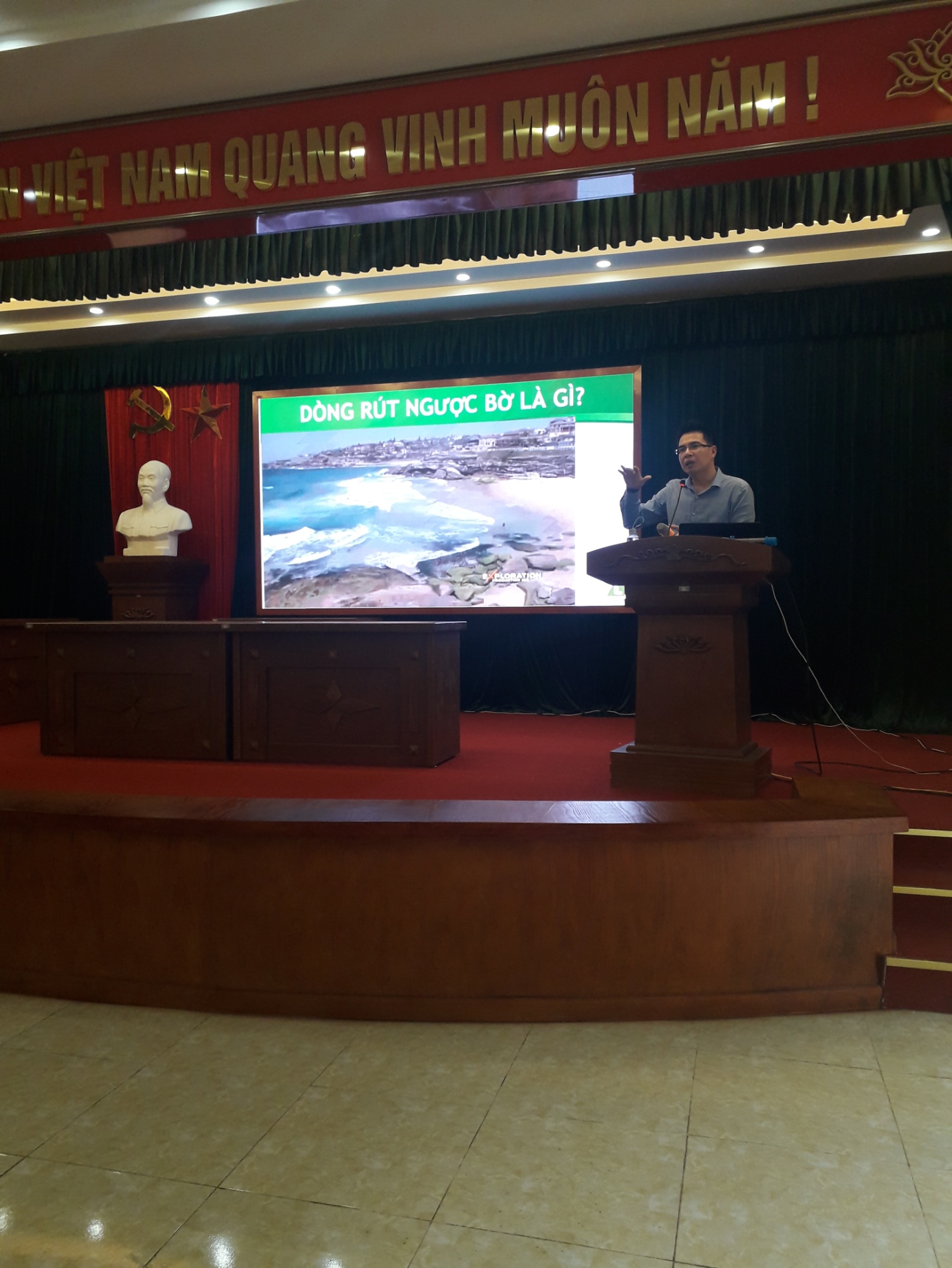 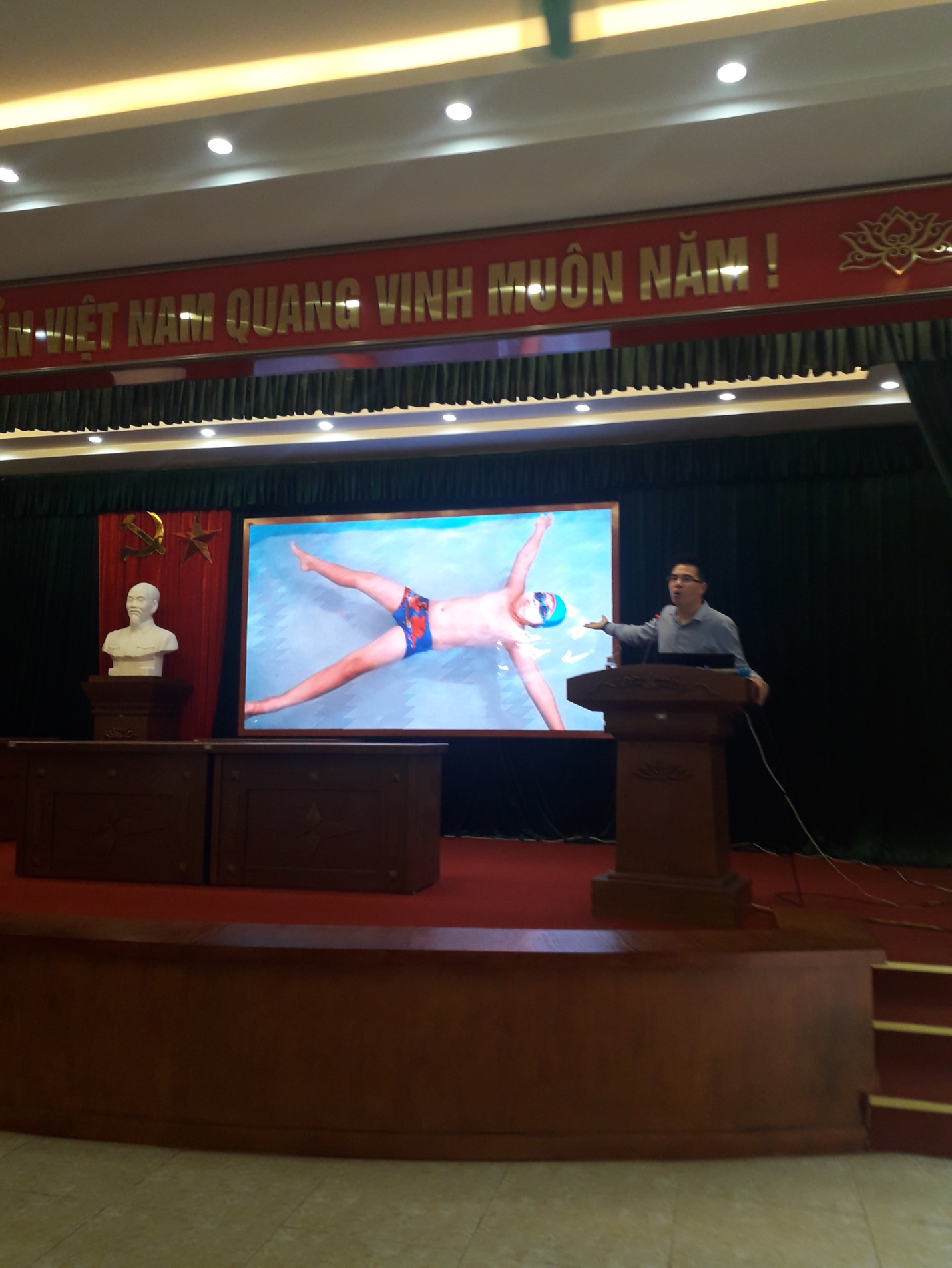 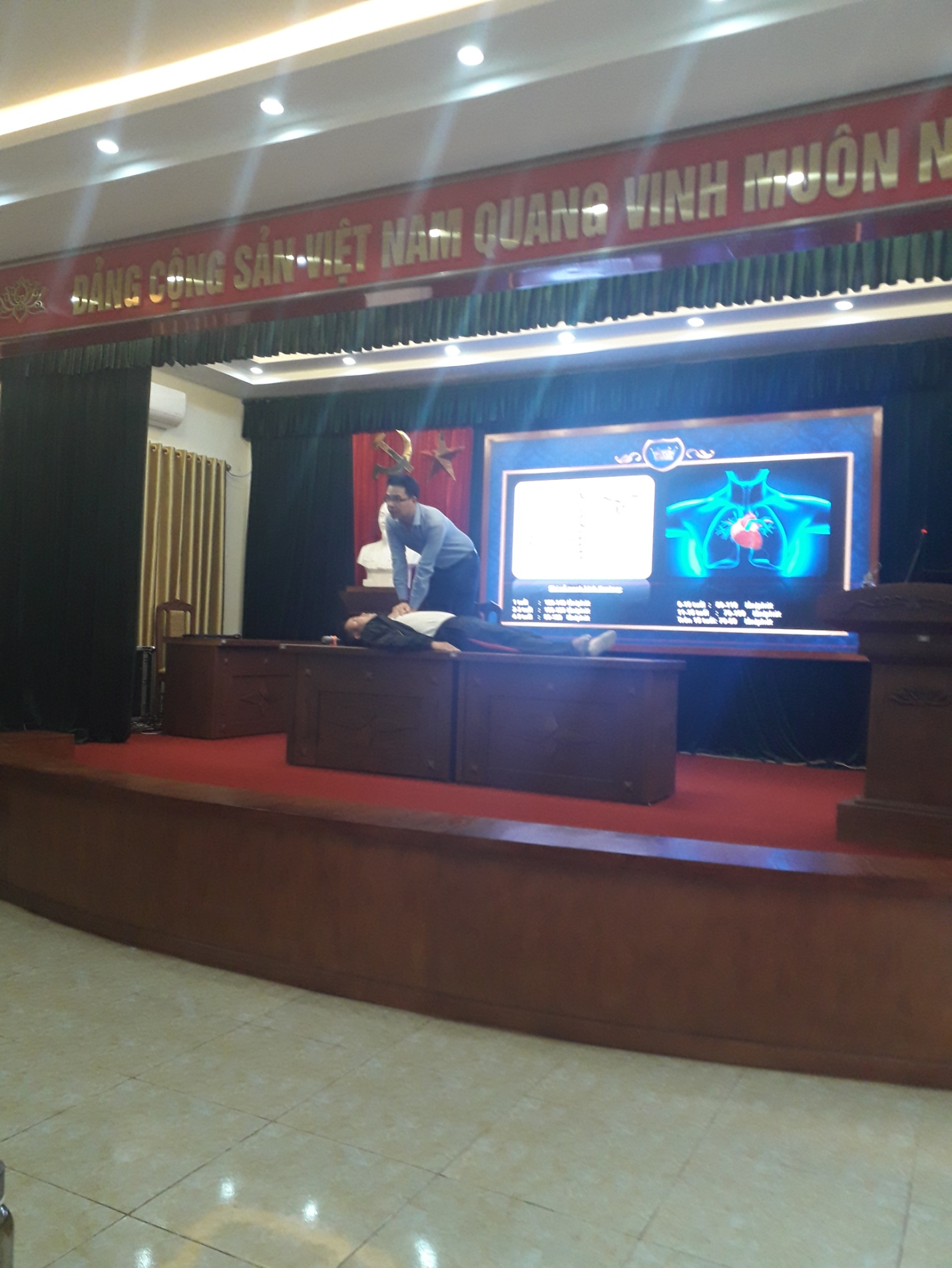 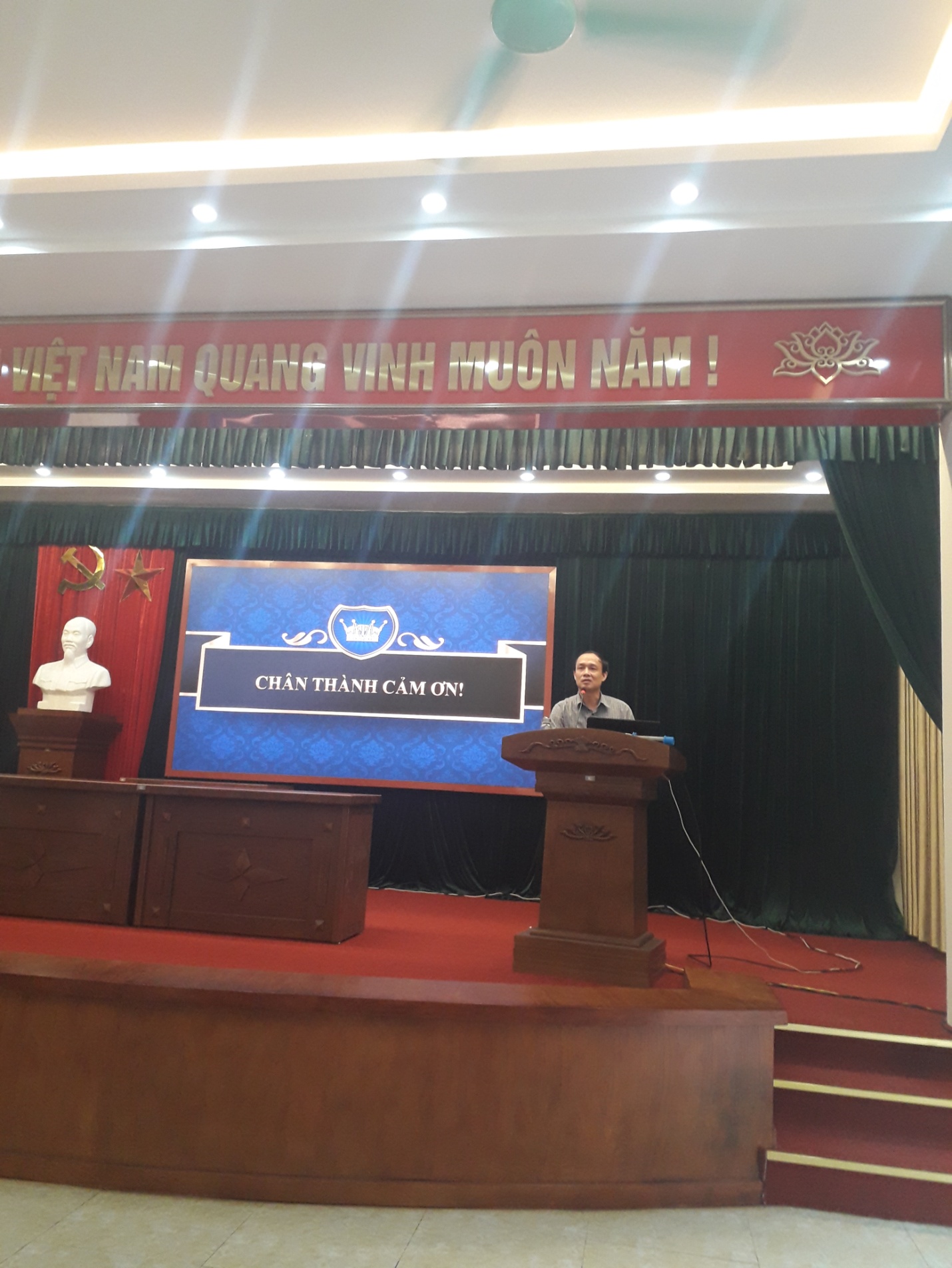 